«Музыкальный киоск» 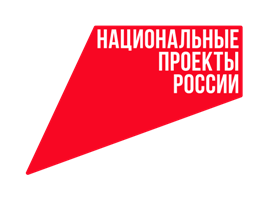 Именно так называлось мероприятие, которое состоялось в Центральной городской библиотеке им. И.А. Новикова. В учреждении с  программой песен, посвященных Дню освобождения города, выступила Мария Дьякова ( г. Орел) - автор проекта «Музыкальный киоск». В исполнении  Марии Дьяковой прозвучали произведения патриотической направленности.Мероприятие посетили представители региональной общественной организации «Орловский центр волонтерства», волонтерских и общественных движений города Мценска. Мероприятие прошло  при поддержке общественной палаты города Мценска.- Вот уже почти год, как Центральная городская библиотека им. И.А. Новикова    позволяет  реализовывать яркие познавательные проекты и программы для читателей разных возрастов, - отметила начальник отдела культуры и социальной политики администрации города Мценска Марина Чурсина. Напомним, в октябре прошлого года благодаря реализации национального проекта «Культура» в городе Мценске была открыта вторая модельная библиотека.  На переоснащение Центральной городской библиотеки им И. А. Новикова из федерального бюджета были выделены денежные средства в сумме 10 млн рублей.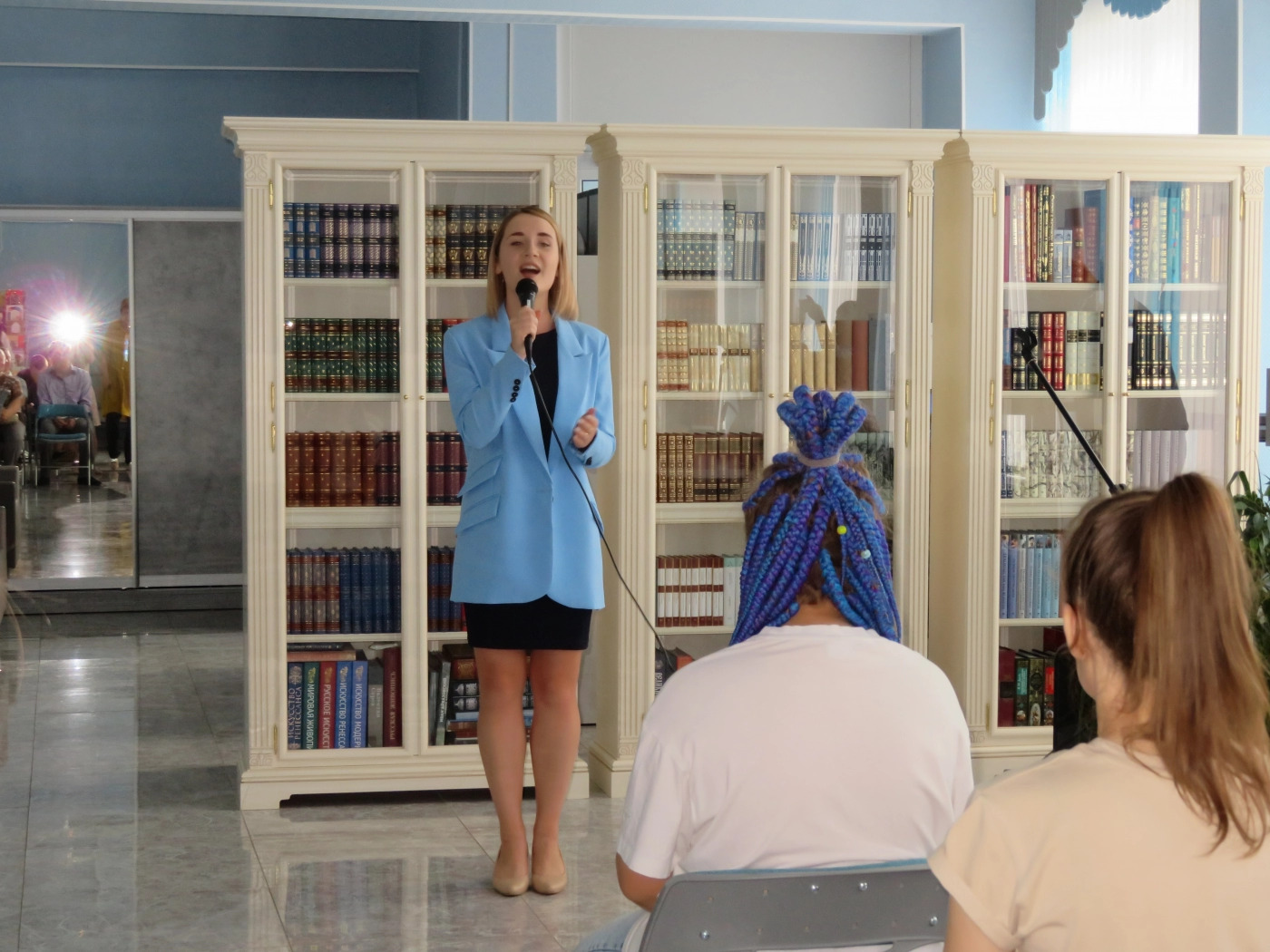 